Bucovina - VamaPensiunea: Bucovina Lodge 4 *Tarifele includ micul dejun tip bufet suedez si toate taxele incluse. In perioada sarbatorilor ( Paste, Craciun, Revelion) se practica tarifele speciale pentru pachetele de servicii.!!! Anularile se pot face cel puțin cu 15 zile înainte, după această periodă turistul plătește 100% din valoarea pachetului.Plata se face în maxim 5 zile lucrătoare de la confirmarea comenziiRestaurant Bucovina Lodge : 40 locuri in salon,  terasa acoperita, bucatarie  cu  preparate culinare specifice zonei.           4.1.2. Tarife masa / pers.Facilități:parcare privata rezervata si gratuita  pentru sosiri pe baza de comanda si/ sau voucher;copiii cu varsta intre 0 – 07 ani insotiti de parinti au gratuitate la cazare daca nu solicita pat suplimentar ;copiii cu varsta peste 07 ani insotiti de parinti care vor solicita pat suplimentar vor achita 50% din tariful unui loc de cazare fara masa.Pensiunea poseda spatiu de joaca special amenajat pentru copii (atat interior cat si exterior).SpecificatiiTarife lei/cameră/noapteCamera double – 01.01-19.06 si 19.09-18.12257Camera double – 20.06- 18.09272Camera double in regim single - 01.01- 19.06 si 19.09-18.12198Camera double in regim single – 20.06 – 18.09.208Pat suplimentar84Garsoniera431DEJUN la restaurant Bucovina Lodge70 lei/persCINA    la restaurant Bucovina Lodge70 lei/persCINA CU SPECTACOL FOLKLORIC – la restaurant Bucovina Lodge150 lei/pers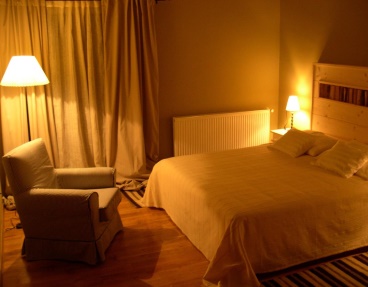 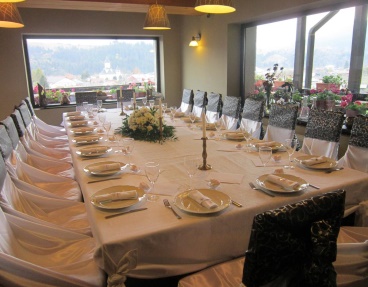 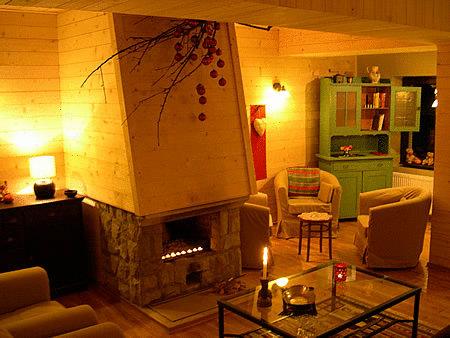 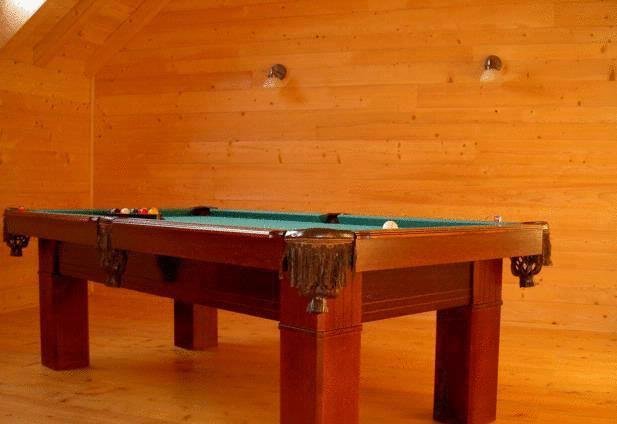 Info Hotel: 	Localizare: Unicitatea pensiunii Bucovina Lodge este data de amplasamentul sau, la marginea padurii de pe dealul Barbusca, intr-un cadru deosebit, cu o impresionanta si exceptionala priveliste a satului, a masivului Rarau cat si a dulcelor obcini invecinate.Info hotel: Pensiunea `Bucovina Lodge`, se inscrie in cadrul autentic de sat moldovenesc si isi insuseste un veritabil mod de viata, respectind in acelasi timp traditiile locale, grija detaliului cit si un confort modern. Lemn masiv, parchet si tesaturi din fibre naturale (lina, bumbac, in ) sint imbinate cu eleganta, precum si culorile calde, armonioase, mobila si obiectele vechi care creeaza o atmosfera intima. Veti gasi tot confortul necesar pentru un sejur agreabil la munte: semineu, nenumarate locuri pentru a va retrage in liniste si a va cuibari in fotolii generoase, sauna, terasa comuna, cit si balcoanele fiecarei camere, totul perfect imbinat cu o discreta modernitate.Camere: Spatiu, sarm si autenticitate caracterizeaza cele 9 camere si un apartament ale pensiunii: toate diferite si toate extrem de confortabile, ele beneficiaza de un pat dublu sau 2 paturi de o persoana, balcon privat, televizor , cablu, acces Internet,  bai echipate cu cabina dus si uscator de par. Servicii de masa: Micul dejun se serveste in sistem bufet in restaurantul pensiunii, de asemenea la cerere si restul meselor se pot servi in regim "a la carte". Servicii gratuite: Acces la spatiu de joaca pentru copii (interior si exterior), rezervari bilete avion, tren, autobuz, informatii turistice, parcare;Servicii cu plata: convorbiri telefonice, xerox, fax, sala de conferinte, sauna, excursii si drumetii montane, tranfer la sau de la aeroport sau gara;Acces animale: Nu este permis accesul cu animale de companie.Atractii in zona: Manastirea Voronet, Humor, Arbore, Moldovita, Sucevita, Putna, Dragomirna, Chilia sapata in stanca a lui Daniil Sihastrul, Basilica Minor Cacica, atelierul de ceramica neagra de la Marginea, Cetatea de scaun din Suceava, Rezervatia Pietrele Doamnei, Rezervatia geologica "12 apostoli", Rezervatia Poiana Stampei. Alte activitati  de petrecere a timpului liber in zona sunt: drumetii pe trasee montane, paintball, rafting pe raul Bistrita sau Moldova, trasee off-road cu ATV-uri, tir cu arcul, parapanta, escalada si mountain-biking. Aeroturism adica zbor deasupra manastirilor si peisajelor bucovinene cu avioane ULM.